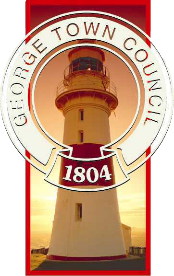 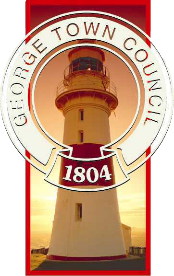 ABN 68 300 116 092FINANCIAL HARDSHIP RATES AND/OR CHARGES RELIEF APPLICATION FORMRates Reference Number/Fee or Charge:	Property Address:	I/we, 	(Full name in block letters)of	(Address)Telephone number 	 Email address	Wish to apply for rate relief or fee relief on the basis of Financial Hardship in accordance with Council Policy GTC-P8 Version 2Relief required: (please select)deferral of rates instalment paymentsno penalty or interest on overdue instalments from due date of instalmentwaive or reduce fees and charges (other than annual rates and charges eg waste charges) Provide the following information in support of this application:Reason for experiencing financial hardship Select appropriate response:Loss, reduction or change of incomeInability due to illnessDeath in the familyOther factors resulting in unforeseen changes in capacity to meet obligations.Council Office: 16-18 Anne Street George Town Tasmania 7253 Postal Address: PO Box 161 George Town Tasmania 7253T: (03) 6382 8800	F: (03) 6382 8899	E: council@georgetown.tas.gov.au	W: www.georgetown.tas.gov.auFurther details on form of relief sought eg payment plan?Copy of recent bank statements for all accounts held, andDetails of income and expenditure – please complete attached form or provide other evidence, andLetter from a recognised financial counsellor or planner confirming hardship orDocumentation such as a statutory declaration from a person familiar with the applicants financial circumstances (e.g. family doctor, accountant, bank officer etc. ).Further relevant information to assist your applicationI/we hereby declare that the information provided is true and correct.Signature:		Date:   /   /Personal information Protection Act 2004 (Tas)The information contained in this application form and any information requested for the purpose of assessing eligibility for rate relief is private and confidential and Council must not disclose the information to any person or body who is not directly related to the purpose for which the information was collected. If you have a complaint about the use of your person information please contact Council’s General Manager.Details of Income and ExpenditureName – AddressIncome – Gross weekly amount received.Expenditure outgoings – weeklySource of IncomeGross Weekly $Wages and salaries$Pension or other government benefits$Compensation, superannuation insurance or retirement benefits$Spouse or partners income$Other incomes (e.g.- rental income, child support)$Interest from banks and financial institutions or dividends$TOTAL INCOME$Expenditure/commitmentsGross Weekly $Mortgage/Home loan$Other loans/credit cards$Other mortgages/business loans$Utilities (power/phone/water/rates)$Insurances$Living expenses$TOTAL EXPENDITURE$Council use onlyApplication ReceivedDateApplication AssessedNameApproved/declinedSignature	DateApplicant AdvisedSignature	Date